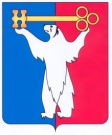 АДМИНИСТРАЦИЯ ГОРОДА НОРИЛЬСКАКРАСНОЯРСКОГО КРАЯПОСТАНОВЛЕНИЕ12.03.2024	  г. Норильск   	     № 112О признании утратившими силу отдельных постановлений Администрации города НорильскаВ целях приведения отдельных правовых актов Администрации города Норильска в соответствие с требованиями действующего законодательства,ПОСТАНОВЛЯЮ:1. Признать утратившими силу:1.1. Постановление Администрации города Норильска от 27.07.2015 № 390 «О возмещении вреда, причиняемого тяжеловесными транспортными средствами автомобильным дорогам общего пользования местного значения муниципального образования город Норильск».1.2. Постановление Администрации города Норильска от 21.10.2015 № 525 «О внесении изменений в постановление Администрации города Норильска от 27.07.2015 № 390». 1.3. Постановление Администрации города Норильска от 15.04.2020 № 165 «О внесении изменений в постановление Администрации города Норильска от 27.07.2015 № 390». 2. Опубликовать настоящее постановление в газете «Заполярная правда» и разместить его на официальном сайте муниципального образования город Норильск.3. Настоящее постановление вступает в силу со дня издания и распространяет свое действия на правоотношения, возникшие с 01.03.2024.Глава города Норильска							          Д.В. Карасев